COMITÉ INTERAMERICANO CONTRA EL TERRORISMO (CICTE)VIGÉSIMO TERCER PERÍODO ORDINARIO DE SESIONES	OEA/Ser.L/X.2.2317 y 18 de mayo de 2023	CICTE/INF. 3/23 Ciudad de México, México.	15 mayo 2023	Original: españolPRESENTACIÓN DE CANDIDATURA PARA ASUMIR LA VICEPRESIDENCIA DEL COMITÉ INTERAMERICANO CONTRA EL TERRORISMO (CICTE)(Presentada por la Misión Permanente del Ecuador)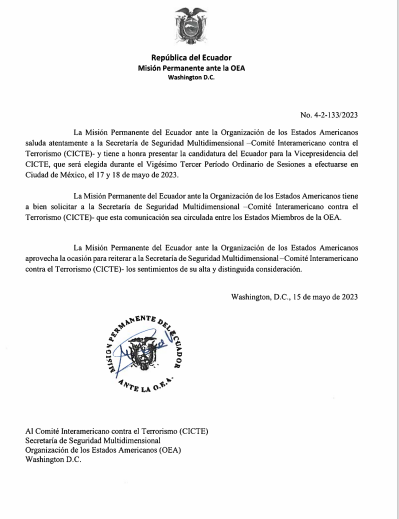 